Title: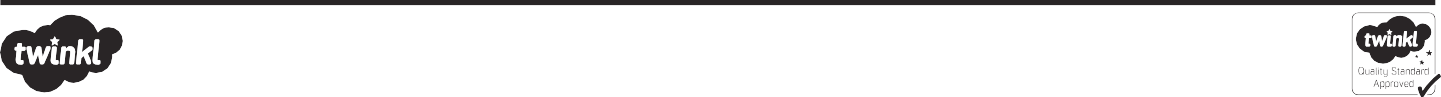 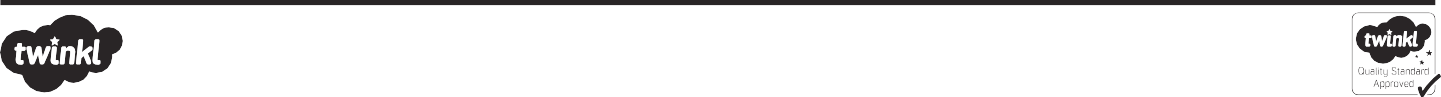 